衣浦大橋対面通行（延期）のお知らせ半田市と高浜市を結ぶ国道２４７号 衣浦大橋の通行規制についてでございますが、通行規制の日時を翌週に延期することといたしました。【延期後の規制日時は ２月９日(土)午前２時～２月１１日(月)午前２時 となります】愛知県知立建設事務所　道路整備課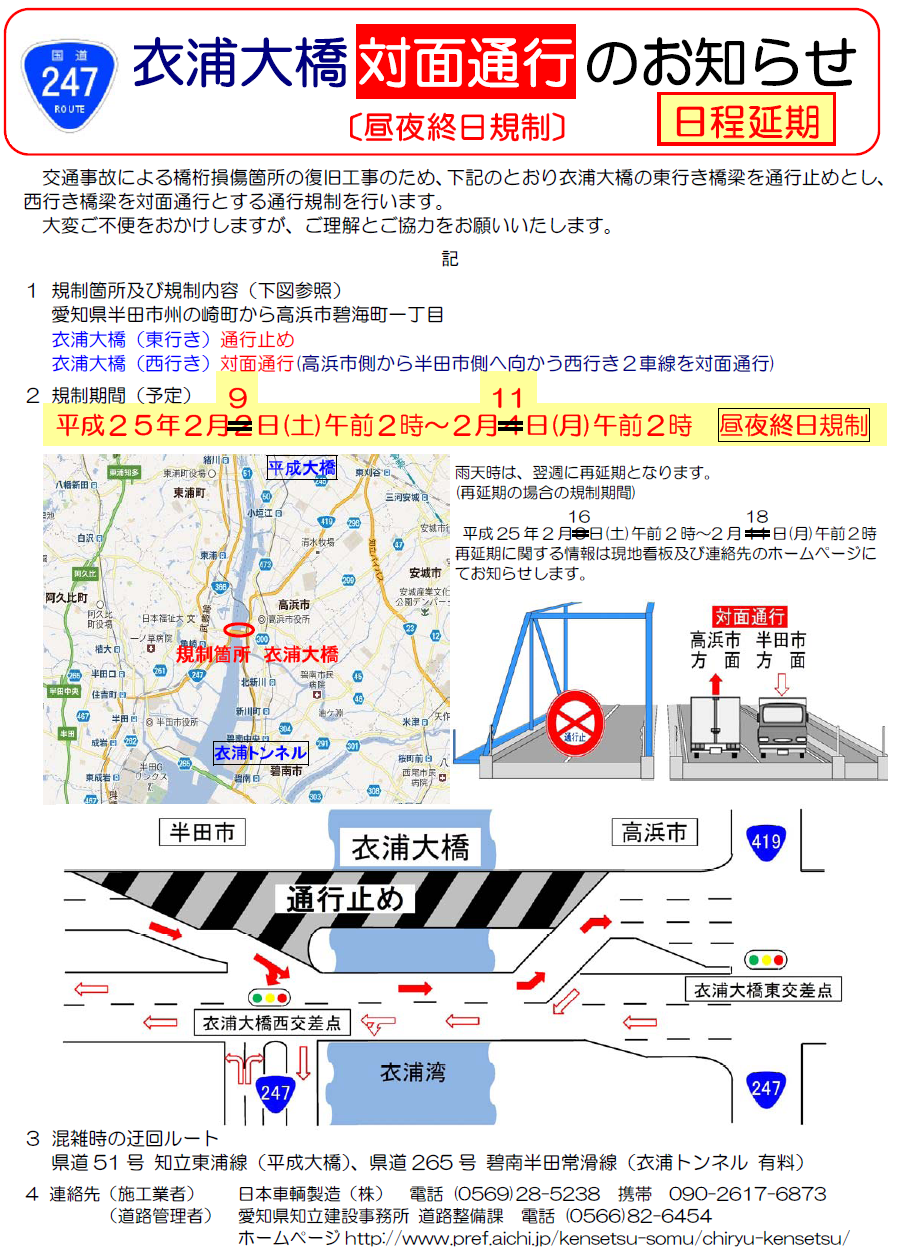 